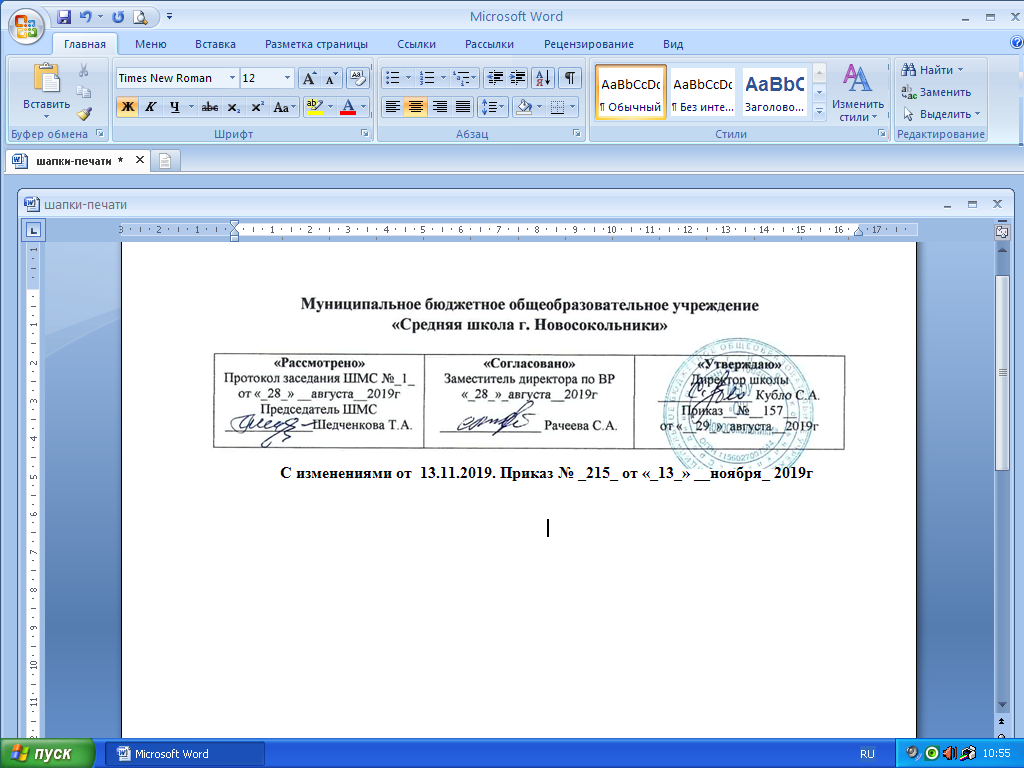 Дополнительная общеобразовательная  общеразвивающая программаобъединения дополнительного образованияКлуб «Патриот»Направленность: социально-педагогическаяСрок реализации- 1годВозраст:  13-15 лет Составитель:Алексеев Юрий Николаевич,учитель историиПопова Елена Васильевна,учитель истории НовосокольникиСодержаниеПояснительная записка……………………………………………………………. 2Учебно-тематический план………………………………………………………..3-4Содержание изучаемого курса…………………………………………………….4Список литературы…………………………………………………………………4Пояснительная запискаПроблема патриотического воспитания и гражданского становления подрастающего поколения сегодня одна из актуальных задач государства и общества. В Национальной доктрине образования в Российской Федерации определена не только государственная политика в области образования, но и дан социальный заказ государства на воспитание человека с активной жизненной позицией, трудолюбивого и высоко нравственного, патриота своей Родины, уважающего права и свободы личности, традиции и культуру других народов, проявляющего национальную и религиозную терпимость.Патриотизм – система ценностей, которыми располагает человек и общество; важнейший духовно-нравственный фактор сохранения общественной стабильности, независимости и безопасности государства. Патриотическое воспитание представляет собой организованный и непрерывный процесс педагогического воздействия на сознание, чувства, волю, психику и физическое развитие учащихся.Программа имеет социально-педагогическую направленность.Цель: создание условий, способствующих патриотическому, физическому, интеллектуальному и духовному развитию личности юного гражданина России,Задачи1. Воспитание гражданственности, патриотизма и любви к Родине; формирование профессионально значимых качеств и умений.2. Воспитание бережного отношения к героическому прошлому нашего народа, землякам; физическое и духовно-нравственное развитие детей и подростков.3. Совершенствование ценностно-ориентированных качеств личности, обеспечение условий для самовыражения обучающихся, их творческой активности.Формы занятий: семинары, лекции, чтение источников, беседыРежим занятий: 34 часа, 1 рез в неделю, продолжительностью 40минут.Ожидаемые результатыЧлен клуба научится:называть и характеризовать основные вехи истории родного края в контексте истории нашей страныназывать и характеризовать исторические личности, чья жизнь и деятельность связана с родным краем или оказала большое влияние на развитие нашего края.проводить экскурсии по историческим местам нашего города для его гостей и учеников школы.Составлять проекты маршрутов экскурсий и походов по родному краю для знакомства с его историей и культуройЧлен клуба получит возможность научиться: Основам научно-исследовательской работы по изучению истории родного края.Культуре мышления творческой работы.Основным принципам и правилам оформления и защиты исследовательской работыОсновам работы в творческих группах при оформлении исследовательских проектовУчебно-тематический планСодержаниеРаздел 1. Изучение истории родной земли, истории нашего Отечества, жизни и деятельности земляков (20 часов)Раздел 2. Популяризация истории родного края (22 часа)Раздел 3. Работа над творческими проектами (26 часов)Литература:Государственная программа «Патриотическое воспитание граждан Российской Федерации ».В.Ю.Микрюков «Военно-патриотическое воспитание в школе». Москва. «Вако», 2009г.Е.А.Воронова «Воспитать патриота». Ростов н/Д: феникс, .Т.В. Шепелева «Государственные символы России». Волгоград: «Учитель», .Г.С. Семенов «Программа гражданско-патриотического воспитания детей и молодежи».П.Ф.Куклин, Л.А.Тетушкина, Л.А.Лаврова «Военно-спортивные игры». Волгоград: Учитель, 2009г.№ТемаВсего  часовтеорияпрактикаФормы аттестации1.Вводное занятие.  Планирование работы на год222.Столетие со дня рождения М.Т. Калашникова. Выпуск информационного листка413 Выпуск информационного листка3.День народного единства Выпуск информационного листка413Выпуск информационного листка4. День неизвестного солдата. Выпуск информационного листка411 Выпуск информационного листка5.95 лет со дня рождения АлииМолдагуловой. 40 лет памятнику А. Молдагуловой3216.110 лет М.Д. Любичеву. Выпуск информационного листка312. Выпуск информационного листка7. 105 лет А.В. Герману, Герою Советского Союза338.День Неизвестного солдата,  День героев Отечества. Выпуск информационного листка312. Выпуск информационного листка9.100 лет со дня рождения А.Т.Яковлева Выпуск информационного листка3310.Международный день памяти Холокоста.43111. 76 лет со дня снятия блокады Ленинграда. Выпуск информационного листка43112.76 лет со дня освобождения г. Новосокольники от немецко-фашистских захватчиков. Открытое мероприятие. Встреча с потомками ветеранов321Участие в митинге13.100 лет со дня рождения Л.П.Тихмянова43114.Подготовка к школьной научно-исследовательской конференции22конференция15.95 лет со дня рождения Героя Советского Союза В.В. Трофимова22Поездка к месту захоронения16.День защитника Отечества2217.Мероприятия, посвященные памяти Д. Григорьева. День памяти 6 роты.20 лет подвигу псковских десантников413Участие в митинге18Работа над вопросами викторины к 76-летию освобождения Псковщины44викторина19Работа над проектом «Улицы нашего города»1028видеофильмСодержаниеФормы работыИзучение истории родной земли, истории нашего Отечества, жизни и деятельности земляков (20 часов)Семинары, лекции, чтение источниковПопуляризация истории родного края (22 часа)Выпуск информационных листков. Проведение мероприятий (устные журналы, тематические занятия и др) для учащихся школыРабота над творческими проектами (26 часов)Подготовка исследовательских и творческих работ для конкурсов «Отечество», «Шаг в науку», «Школа юного исследователя» и др.Работа над проектом «Улицы нашего города»